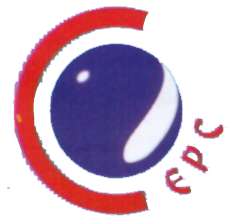 СИНДИКАТ УДРУЖЕНИХ РАДНИКАЕНЕРГЕТИКЕ РЕПУБЛИКЕ СРПСКЕОДБОР СИНДИКАТА ЕЛЕКТРОПРИВРЕДЕРЕПУБЛИКЕ СРПСКЕБрој:     20/15Датум: 12.08.2015. годинеЗ А П И С Н И КЗаписник са  сједнице свих синдикалних одбора свих синдикалних организација  Електропривреде Републике Српске, одржане дана 12. августа 2015. године са почетком у 10,00 часова, у просторијама Хотела Бистрица-Јахорина.Сједници су присуствовали:Небојша Бјелица, предсједник СО „ХЕ на Дрини“ Вишеград и предсједник Синдиката „ЕРС“,Слободан Остојић, предсједник Синдиката удружених радника Енергетике РС Жељко Тепавчевић, предсједник СО „РиТЕ Гацко“ Гацко,Зоран Мићановић, предсједник СО „РиТЕ Угљевик“ Угљевик,Милош Нинковић, предсједник СО „ХЕТ“ Требиње,Ристе Рогић, предсједник СО „Електрокрајина“ Бања Лука,Бранислав Секулић, предсједник СО “Електро Бијељина“ Бијељина,Раде Нинковић, предсједник СО „Електрохерцеговина“ Требиње,Кораљка Ковачевић-Марков, предсједник СО „МХ ЕРС МП“ Требиње,Миливоје Југовић, предсједник СО „Електродистрибуција“ Пале иВасилије Лажетић, записничар.Благоје Шупић, Извршни директор за економско финансијске послове МХ ЕРСМаксим Скоко, извршни директор за техничке послове МХ ЕРСДраго Вујанић, предсједник комисије за праћење провођења ПКУ ЕРСБлагота Марковић, извршни директор дирекције за управљање системом ХЕТ ТребињеМилинко Милидраг, Директор ЗП РиТЕ ГацкоМиле Перић, извршни директор за инвестиције и развој ХЕ на Дрини ВишеградМилош Митровић, извршни директор за правне и опште послове ЗП Електробијељина Славко Дангубић, извршни директор за економско финансијске послове ЗП Електрохерцеговина ТребињеБорис Колток , извршни директор за правне послове ЗП Електродистрибуција ПалеСека Кузмановић, Директор ЗП Електрокрајина Бања ЛукаДраго Савић, извршни директор за техничке послове ЗП ЕлектродобојАцо Ђукановић,Извршни директор за правне послове ЗП РиТЕ УгљевикЉубинко Лековић, извршни директор за правне послове „ХЕ на Врбасу“ Мркоњић ГрадМира Васић, помоћник министра рада и борачко-инвалидске заштитеОправдано одсутни Жељко Стојичић, предсједник СО „ХЕ на Врбасу“ Мркоњић Град и Обрад Симић, предсједник СО „Електро Добој“.Небојша Бјелица, предсједник Синдиката ЕРС, је  констатовао да сједници присуствује 85 чланова синдикалних одбора од укупно 99, те отворио сједницу и поздравио све присутне и пожелио успјешан рад на сједници.                                                                                                                                                                        2Након уводног излагања предложен је сљедећи:Д Н Е В Н И   Р Е ДРазматрање закључака Колегија директора са сједнице одржане дана 24.07.2015 године у Бања Луци о измјенама/укидању материјалних давања радницима по основу огрева и зимнице , а која су регулисана Посебним колективним уговором „Електропривреде РС“ (члан 77.).Закон о радуТекућа питањаПредложени дневни ред је једногласно усвојен.Тачка 1.Небојша Бјелица: (Извод из излагања)Колегиј директора је 24.07.2015 године одржао сједницу колегија директора а на којој су присуствовали сви директори, министар индустрије, енергетике и рударства, господин Петар Ђокић и испред синдиката Слободан Остојић, предсједник синдиката Енергетике, Жељко Тепавчевић, предсједник синдикалне организације РиТЕ Гацко, Ристе Рогић, предсједник синдикалне организације Електрокрајина и ја, Небојша Бјелица.После уводног излагања директорице на крају је као гром из ведра неба изнесен приједлог о укидању члана 77.  ПКУ Електропривреде РС, а који се односи на давање по основу зимнице и огрева који иду на терет материјалних трошкова послодавца. Ми смо били против таквога приједлога, враћајући се у 2014-у годину када смо при изради смјерница плана пословања за 2015-у годину, предали наш захтјев у складу са ПКУ ЕРС за повећање цијене рада,односно усаглашавање гдје нам је стављено до знања да се ЕРС налази заиста у тешкој финансијској ситуацији и да није реално очекивати повећање цијене рада у 2015-ој години. Међутим, закључено је на Колегију директора да у 2015-ој години остају достигнута права радника. Из тог разлога нас је зачудило зашто је одједном дошао такав приједлог, посебно када је на прагу нови Закон о раду и колективно преговарање по основу новог Закона о раду.Сви ми овдје присутни и директори и радници имамо одговорност према радницима, посебно оним радницима који даноноћно раде на оптималној погонској спремности и производних објеката и дистрибутивне мреже. Сматрамо да ти радници нису заслужили да на овакав начин буду санкционисани јер ни једним својим поступком радници нису допринијели оваквој ситуацији у ЕРС. Из тог разлога, смо сазвали сједницу одбора синдиката ЕРС која је одржана 05.08.2015 године, гдје смо донијели закључак да је овакав приједлог неприхватљив и донијели смо закључак да сазовемо све синдикалне одборе на један заједнички састанак из разлога што ви чланови синдикалних одбора у својим радним јединицама и секторима имате приступ мишљењу радника.                                                                                                                                                                        3Благоје Шупић : (Извод из излагања)Желим све да вас поздравим и зажелим успјешан рад. Генерални директор је на одмору и зато је спријечена да присуствује овоме састанку. Ја нисам био на овоме састанку у Бања Луци али сам видио закључке тако да их можемо у томе дијелу коментарисати. Ова Управа и Управе зависних предузећа увијек су цијениле и поштовале синдикат, синдикалну борбу, раднике те настојали да нешто што договоримо да и реализујемо, на најбољи могући начин што је до сада и чињено али наглашавам у складу са објективним околностима и реалним чињеницама. Нешто што сте ви нагласили, нешто што стоји је план пословања за 2015-у годину, све је тачно што сте рекли али није речена чињеница која је основни разлог овој одлуци око које треба да се данас овдје договоримо, а то је у плану предвиђено повећање прихода по основу повећања цијена електричне енергије, које је било најављено и очекивало се у 2015-ој години. Ми смо свједоци провођења тарифног поступка, чињенице да оно што смо стално говорили да ћемо у тарифни поступак ићи са оним минималним, са оним што нам је само наметнуо закон , односно законска решења, и те позиције предложити регулатору, да то неће бити никакво повећање по основу повећања зарада запослених или било којих других видова пореза и доприноса по том основу. То је тако и учињено, нагласићу такође да Матично предузеће у свој тој активности није уопште страна у подношењу захтјева, већ су то производна и дистрибутивна предузећа која у тарифном поступку бране оно што подносе а регулатор утврђује чињенично стање. Матично предузеће је умјешач у свим тим активностима. У свим тим поступцима нико сем матичног предузећа , ни пословна заједница, ни покрет потрошача, ни било који други потрошач , није ни изразио жељу, ни јавио се да стекне статус умјешача нити је ико пропратио тарифне поступке. Ми од 2006-е године имамо закон који је дефинисао да једини енергетски сектор је тај сектор гдје се цијене утврђују од стране институције која је дефинисана законом и која на транспарентан недискриминаторски начин утврђује цијене електричне енергије. То су поступци који имају своје процедуре и који трају од најмање два до шест мјесеци. У цијелој тој процедури нико се није јавио од ових  јер су они на крају поступка када је регулатор утврдио нешто што је објективно и реално, а истичем да су производна и дистрибутивна предузећа поднијела захтјеве регулатору само по основу повећања условљеног увођењем фонда солидарности,односно стопостотним повећањем накнада за потопљено земљиште и накнада за кориштење необновљивих извора чији је трошак цирка 22.000.000 КМ на годишњем нивоу, трошак по основу разношења рачуна од стране пошта који нам је наметнут прије двије године, мимо тога поднијели само износ амортизације на средства која су набављена и стављена у погон после 01.01.2010-е године, и нешто ситно мало по питању рекултивације и експропријације рудника код термоелектрана Гацко и Угљевик. Сам приступ подношењу захтјева а и став регулатора по том питању гдје је од поднесених 42.000.000 КМ признао 35.000.000 КМ говори о реалности и објективности да дефинитивно је то нешто што нема везе са никаквом политиком ни ничим већ је реално и требало да се деси. Међутим , након свега овога се та прича исполитизовала. Добила је размјере малтене елементарне непогоде. И једини излаз у тој ситуацији је био ово што се и десило а то је да се стави стенд бај на ту одлуку, да видимо шта и како даље. Мимо тога,кад смо поднијели захтјев, управо правдајући се чињеницом да ти захтјеви буду што мањи и што реалнији да би то повећање цијена било што мањи удар на привреду и домаћинство гдје слободно можемо рећи да је ЕРС социјална установа која по социјалној цијени испоручује електричну енергију свом домаћинству и свим привредним субјектима у РС чиме на тај начин чувамо социјални мир, је речено да ћемо паралелно са тим вршити уштеде интерне у својим предузећима. И то и чинимо. И шта се сада дешава, у ситуацији када је поступак оспорен, имамо ситуацију да све чињенице које су до прије важиле, док смо поштовали КУ који се не спори , да је уговор, договор продукт објективних околности послодавца и синдиката потписан и чињеница да се мора извршити одређени дио рационализације у том смислу.                                                                                                                                                                        4И једно од нечега што би био минимални уступак у том дијелу је управо оно што је предложено са образложењем и у том дијелу да то буде практично само зимница за ову годину јер су већина предузећа већ исплатила огрев и регрес, а која нису да то учине.                                                                                                                                                       Нажалост и та прича је исполитизована. Ја бих замолио синдикат, да он буде синдикат и да заступа интересе свих радника. Да се не политизује ова прича. Јер сви закључци су исполитизовани. У том дијелу шта је још био проблем, због чега се отворила ова проблематика. У цијелом поступку синдикат је био инертан да изађе и да каже. Ми смо говорили али послодавац кад каже једно је а друго је када то каже синдикалац да није тачно да радници ЕРС добијају 70 КМ струје сваки мјесец, то није тачно, него ви добијате зимницу и огрев, гдје смо договорили да се не исплаћују паре по том основу него да се по основу тога исплаћује електрична енергија да би вуци били сити и овце на броју.И то нико није изашао да каже. И то је можда један од највећих, да кажем опструкција због минирања провођења тарифног поступка и довођења у ситуацију када је он одобрен и прихваћен треба бити стопиран. У том дијелу, закључци колегија су такви какви јесу. Ми схватамо и ваша размишљања , ником није лако, као што питају потрошача хоћеш да вам се повећа цијена електричне енергије, нормално је да ће свак рећи да неће, тако исто кога год питате јесте ли за то да вам укину права, није зато али мислим да треба схватити озбиљност ситуације , схватити проблематику у којој смо и покушати у том дијелу да се разумијемо и да идемо у духу ових закључака. Колегиј директора је утврдио закључке, ви ћете данас о њима коментарисати  и заузети своје ставове што је нешто што није спорно.Небојша Бјелица: (извод из излагања)Господине директоре , мислим да та ваша констатација да синдикат није у функцији радника , не стоји. Ја бих волио видјети од 9.000 запослених који би пристао на овакав ваш приједлог. Друго, у више наврата смо ми излазили у медије и говорили о огреву и зимници. Чак је тако, управо тим ријечима , да су то права из колективног уговора да смо ми договорили умјесто новчане исплате бон за струју управо из разлога да би у одређеном временском периоду побољшали степен наплате дистрибутивним предузећима. О томе је у медијима говорио и предсједник синдиката Енергетике Слободан Остојић али му је извучено из контекста, Жељко Тепавчевић је такође то износио у пар наврата, и ја сам говорио о томе. Ми схватамо, заиста схватамо тешку ситуацију у ЕРС, али исто тако морамо да схватимо да смо ми у 2014-ој години оптеретили систем за огроман број радника, који оптерећује бруто плате у  износу од неких 15-ак милиона марака. Ми смо упозоравали на то. Поштујемо запошљавање према стварним потребама, али зар у тим социјалним категоријама није било стручних људи који су нама заиста потребни. Ми и дан данас имамо потребу за таквим људима, возачи дампера, свих специјалних возила, монтери итд, итд. Сматрали смо да је Влада требала да направи социјални програм, да смо могли да дамо одређена средства а да од Електропривреде не правимо електро-социјалу.Зоран Мићановић : (извод из излагања)Покушаћу ову нашу позитивну енергију,која је сигурно присутна данас овдје да је усмјеримо у неком другом смјеру. Не мислим ни једног тренутка да полемишем и да се свађамо , управа-синдикат, мислим да смо ми на једном задатку и мислим да ово све што овдје сједи у сали је ум ЕРС, уважавајући ту министарства која ће нам помоћи сигурно у свему томе али нећу се сложити са претходником у пар ствари. Ако је ико политизовао МХ ЕРС, онда су то руководства  матичног и осталих предузећа. Узећу најсвјежији примјер нашег часописа ЕРС , на првој страници колега Шупићу, ви сте писали Ми, Ви, Они. Ко смо Ми, ко сте Ви, ко су Они? Ми кад смо дошли те и те године, ми смо урадили то и то. Ко сте Ви? Шта су остали људи радили?                                                                                                                                                                        5 Узећу само 2004-у годину када је акумулирани губитак РиТЕ Гацко износио 170.000.000 КМ унутрашње снаге електропривреде су смогле снаге и рекле предсједнику владе НЕ - Гацко не иде у стечај. Има да га изведемо на зелену грану. Мање од двије године Гацко је на зелену грану. Унутрашње снаге сада у МХ ЕРС односно матичном предузећу упорно тврде да је РиТЕ Гацко и РиТЕ Угљевик трошак. Јесте трошак, тачно. Упорно се тврди да имамо већи број запослених него што треба. Да . Али упорно треба да знамо да у РиТЕ Гацко и у РиТЕ Угљевик имамо људе који су ван строја, зато што су с годинама на машинама итд. Ту ће нам сигурно помоћи наше министарство у изради неких активности које ће у неком временском периоду услиједити. Немојмо причати о политици. Ми вам нећемо дозволити сигурно да нас увлачите у те политичке приче јел мислим да је овдје у питању опстанак холдинга. Што се тиче распакивања ПКУ ЕРС ја не видим овдје у сали ни једног синдикалца или синдикалку која ће рећи ДА. Јер врло је тешко на терену објаснити људима и пођимо прво од домаћинства , ја имам два сина, два сокола, не могу ја тражити да они штеде, они немају шта да штеде. Овај састанак је требао бити прије Колегија директора, уважавајући и Колегиј директора, уважавајући ту институцију, уважавајући те људе који сједе у Колегију директора, требао је бити овај састанак и да скупа се испричамо и да скупа кренемо ту активност. Чини ми се да мало кабинетски се размишља, мало је међу народом. Ко ће објаснити мојем рудару који данас ради на овим температурама у кабини гдје је 60 степени кота 84, пуних седам ипо сати ради и има пола сата паузу за оброк. Шта да му кажемо? Он је то зарадио. Како ми сви скупа да објаснимо да требамо да штедимо прво од радника. А молим вас господо ми смо писали и говорили али нас нико није слушао.  Поставила се таква некаква дистанца, ми смо директори, ви сте синдикат. Добро , поштујемо , тако закон рекао. Али та флексибилност некако ми је превише, ја сам ту директор, ја сам Тито. Па ниси Тито, и Титу смо имали само једног. Не можете сви бити Милорад Додик. Само је један Милорад. Не можемо се понашати да немамо осјећаја према тим људима који прави и живи од тога, матично предузеће живи од зависних предузећа. Господо драга ево сад експерте из Европе из свијета , оснивачки капитал матичног предузећа 900.000 КМ а добит 22.000.000 КМ . Гдје то има? Гдје је ту рачуница а произвођачи у минусу. Наша призвођачка цијена 10 пфенинга. Да смо оптерећени бројем запослених да, али људи, ђе једе 5 јести ће и 9, нећемо узети сви по кашику узећемо по 1/3 кашике. Молим вас, закључци су кабинетски донесени, ајмо сви заједно да скупа проанализирамо, да поново се нађемо седмично. Мој колега Гола сада док смо шетали и удисали мало овог зрака, јер код нас нема зрака у Угљевику, угушисмо се од сумпора и прашине, треба то платити, рече били смо радници, па смо били борци, па опет радници, имајте мало тај филинг господо руководиоци за тај осјећај према народу. Нећемо ми објашњавати, него ћете ви доћи из матичног предузећа , међу моје рударе, ми ћемо организовати састанак па ћете ви њима објаснити да треба укинути огрев и зимницу. Не пада ми на памет да изађем пред 300,400, 500 људи и кажем знате шта људи , тако су нама рекли сад ви то спроведите. Знате на шта ћете наићи? Не знам. Говори се нама, медији се тако припремају , јавност се припрема да смо ми привилеговани који радимо у ЕРС. Тачно, ево овдје људи инжињера, мајстора,руковаоца па ваља доћи до инжињера који има 30 година радног стажа, треба га плаћати, ваља плаћати овога руковаоца којем треба 10 година да би сјео за блок, да управља блоком. Господо у Матичном предузећу нема произвођача,нема дистрибутера који су горили у трафостаницама , који се пењали на стуб, представника којег ми имамо у матичном предузећу је Скоко који је био у тонама и у кубицима и у киловатима. Али нешто си ми се Скоко ушутио, шутиш, преузе Шупић. Шупић је вамо за економију, сабира и одузима, техника је наш број један.Жао ми је што нема потписнице КУ , знате кад се роди дијете то дијете гајите и сад то дијете треба да угушите. Није добро. Није природно добро. А синдикат се вјерујте стварно не бави политиком, никад није вако било. Од портира до директора мора бити ти. Сад добијена власт и ја то поштујем али не можете добити инжењера од 30 година искуства да он може пристати на нешто , све му можете узети ал само диплому не можете. Оном руковаоцу, опет мора бит руковаоц. Ја никако не могу да разумијем, пребацујемо планове, дајемо добру производњу ,                                                                                                                                                                         6историјску производњу и нема пара. Гдје су паре? Гдје је лова? Дали, направили 103 % имамо производњу из Угљевика а пара нема. Троши, троши се. Немојте тјерати ни директоре зависних предузећа, да нешто намјештају. Знам ја то како то иде. Био сам ја у тој ситуацији. И носо , ал немојте што је рекао Веља Илић, крадуцкајмо помало, немојмо красти пуно. Знамо ми све шта треба и кад треба , и како треба, и коме треба и колико треба итд. Ал дај имајмо мало мјеру у томе. Набавимо дампер, значи колега Шупићу који је био четрсто и нешто хиљада еура, сад осамсто , шта је, није васионски брод. Све ми ово мирише на нешто што можда ни ви не знате а не знамо ни ми. Мирише да ми полако једемо сами себе. Како , господ Бог и природа одрадила своје да угља има толико, мјесто да контролишемо зашто ви господине из Угљевика тражите за инвестирање нешто, гдје је студија оправданости. Да ли ико чита те студије оправданости које се напишу. Рок отплате и колико пара. Угљевику 8,1 милион еура реконструкција и модернизација котла, не може, само може Премар сервис добити тај посао. Елиминишу ко није у тој причи и онда идемо на 12,3 милиона еура. Мањи посао урађен него раније. Ту 4 тамо 8 милиона, два, милион, вамо 2 вамо 5 .  Ја посматрам матично предузеће као нашу маму, видим да су се нека дјеца распустила превише. Мамо , стежи мало. Вежи ту дјецу ,  каже ми не постављамо директоре зависних предузећа , повезаних. Ко поставља? Каже , партијски лидери. Дајте нам сад партијске лидере да са њима причамо. Штошта смо побркали. Молим да одавде данас усмјеримо ову једну позитивну енергију ка решавању проблема. ЕРС и заједно сви скупа смо у жестоком проблему ако не буду двије базне термоелектране радиле, неће се имати шта тражити. Како можете објаснити да се енергија из хидро приближила енергији из термо са цијеном. И прије нас су били паметни људи, студије направљене, направљени елаборати, зашто јер на термо потенцијал можеш да утичеш а на хидро не. Ми смо имали распад система у јануару мјесецу, кад су двије електране биле ван погона. Код нас је скроз одсуство стратешког планирања. На једном састанку, дама која је водила тај састанак је рекла ми ћемо инвестирати у термоелектрану Гацко. Одакле ? Термоелктрана 2 Гацко је милијарду ипо марака. Гдје су нама те паре, вријеме нам истиче а ми настављамо даље ту причу. Нама у Угљевику, 100 милиона тона је узето, нормално држава је власник и ми то поштујемо ал од те четири године од 2011-е године човјек није закопао а ми четири године изгубили. Знате шта значи четири године. Приближите се мало људима, приближите се онима који то мало нешто знају . Не желим да критикујем уопште никога а не желим ни да паметујем, искористите тај потенцијал. Направи се акциони план и ајмо за послом. Зашто нисмо урадили први корак, пресјек у свим зависним предузећима, колико се уштедило за првих 6 мјесеци. Каже првих 6 мјесеци смо уштедили толико, урадило смо оволико, направили смо толико , фали нам још људи мало пара. А ми смо социјално одговорна компанија и показали смо више пута,у баш овим акцијама које су се дешавале. Сјутра, прексјутра да смо ишли таквим путем, ал смо тактички омашили скроз. Изашли и рекли, уштедили смо толико и толико, копирајмо мало онога Вучића, повећа чојек цијену електричне енергије 12% и нико у Србији не проговори ријеч. Хајде да учимо од бољих, а код нас шта прво, узми од народа огрев и зимницу. Немојте, мислим стварно прво некоректно,друго ситна је то пара. Ако ће то спасити ЕРС ма даћемо пет плата, ево гарантујемо ми из Угљевика , рудари, даћемо ал морамо неком да вјерујемо. Предсједник државе каже неће бити повећања цијене струје, предсједница владе каже нема повећања цијене струје. За два мјесеца биће повећање цијене струје. Па неће бити, 3%, 7% , 12% , е људи збуњени смо. Не треба ми синдикалци тим стварима да се бавимо, али и ми нешто знамо. Збуњени смо. Одбор синдиката и ови људи који сједе овдје , не видим ни једну рукицу која ће бити ЗА. Значи нисмо добро припремили причу. Ајмо се вратити у своје вријеме, вријеме у коме живимо, немојмо да лебдимо превише, направимо акциони план санирања ЕРС, јер је вријеме за санирање ЕРС, а можда ни ми ни ви немамо праву информацију гдје иде пут ЕРС. Крајем 2015-е године почиње проба Станара, 2016-е улази у погон, у окружењу Бановићи праве електрану, то ви боље знате него ја, Тузла прави електрану. Гдје смо ми у тој причи?Гдје је Угљевик кад је 2007-е године потписан споразум М. Додик, оно лијепо М. Додик, ја волим свог предсједника, написао каже закључак владе : Подржавамо споразум и идемо са Словенцима у ту причу. Ко нам је ту причу избрисао? Неко је избрисао, нисмо ми из синдикалне                                                                                                                                                                        7 организације. Ајмо се вратити реалним стварима, молим вас извршни директоре представниче наше драге директорице. Пренесите импресије са овог састанка , који ће сигурно бити садржајан и идемо у конкретно решавање. Предлажем ,да се сваке седмице гледамо. Одсуство комуникације је суштински проблем овдје. Људи не комуницирамо, све смо неђе одлијепили, проћи ће и ово и моје и Благојево. Проћи ће и твоје а доћи ће и моје. Ти си мој друг, ја тебе волим, ал нисам настран да ти кажем искрено. Ајмо сједимо као људи да разговарамо, или нам реците ви из ЕРС да ли треба ове двије електране да утрнемо. Треба ли ЕФТ-и да продава струју у овој нашој РС, најбоље тржиште, добра му и цијена. Неда му Алстон да иде у Европу, није купио ништа од Алстона, него кинеску опрему узео. Неда му Рафако, ајде да се спремамо за нешто друго. Ајмо да правимо ово што директорица Сека , ај да правимо електранице, нас се трсите. Ајде да припремамо народ. Ал мислим да ни ви немате информацију.Жељко Тепавчевић : (извод из излагања)Сви сте добили закључке са сједнице колегија директора одржане 24.07.2015 године у Бања Луци, гдје се у првом закључку директно а затим и индиректно од седмог закључка па надаље признаје и огледа неспособност Управе МХ ЕРС која је у претходном периоду довела ЕРС како констатоваше директори у следећу ситуацију , цитирам „МХ ЕРС се налази у сложеној ситуацији и пословање МХ ЕРС ће се одвијати у отежаним околностима“ (крај цитата).Рекао бих, добро признаше оно на шта смо ми у Синдикату одавно скретали пажњу и добронамјерно указивали бринући се за егзистенције наших породица и раднике које представљамо.Већина закључака са колегија односи се на запослене, односно на Синдикат, односно на укидање стечених радничких права, укидање огрева и зимнице, смањења ставки које се односе на лична примања радника, односно да се приступи „Анексирању ПКУ ЕРС“.Овај предлог је удар на права радника ЕРС, радника које ми представљамо. Поштоване колеге ово је тренутак да покажемо шта је синдикат и да изађемо чиста образа пред раднике и видимо како и шта даље и да јасно и гласно, јавно, појединачно и колективно кажемо НЕ предлогу анексирања колективног уговора. Ово морамо рећи недвосмислено јер нам ускоро слиједи предлог новог закона о раду а последично и ново колективно преговарање. Овај предлог од стране Управе Холдинга је дошао у погрешно вријеме , потпуно не тактично и не менаџерски и без правих аргумената.Констатација да је даља исплата огрева и зимнице у оваквој економској и социјалној ситуацији нереална и да ће њихово укидање одобровољити јавност јесте апсурд, удар на интелигенцију сваког појединца, сваког радника ЕРС и сваког грађанина РС. Не помаже се грађанима РС на тај начин, не помаже се социјално угроженим, не помаже се демобилисаним борцима без запослења на тај начин што се укидају огрев и зимница радницима ЕРС.Напротив, овим предлогом се умањује приход у буџет РС, а самим тим је мање средстава за школство, за здравство, за социјална давања, за фонд солидарности итд.Причати о тешкој ситуацији у ЕРС а не рећи зашто је Управа Холдинга потрошила 6.000.000 КМ за просторије ЕРС у Бања Луци, поред велелепног здања у Требињу, је у најмању руку крајње неодговорно. Јели нам то било тако неопходно и важно за пословање.Упустити се у причу о Анексирању КУ, ударити по правима радника, једине гране која је још у власништву државе, радника који припадају грани која је стуб економије и развоја РС, ударити по њиховим правима а не донијети свеубухватни план уштеда са конкретним мјерама и потезима, је недопустиво, а при томе не објаснити јавности РС гдје је 700.000.000 КМ средстава из слободне амортизације у претходних 7 година. Гдје су средства ХЕТ-а, ХЕВ-а и како то РиТЕ Гацко дугују новац МП и чији је то новац, ко га је створио, ко га је зарадио.                                                                                                                                                                        8Ја се бојим да иза овога стоји нека опасна и тешка прича. Двије ТЕ су у тешкој финансијској ситуацији, и нико неће и не жели у Управи Холдинга да стане иза њих и решава проблем. Или не зна, можда и не зна. А вријеме пролази и сваким даном се наставља још већа дубиоза. А има ли ЕРС без двије базне ТЕ или без једне. Нема.И шта предузима Управа Холдинга, нуди РиТЕ Гацко дизање кредита код пословних банака, или како написаше или на неки други начин. Који начин? Да идемо код зеленаша? Који апсурд. Кажу (цитирам) „МП неће моћи пратити потребе ЗП РиТЕ Гацко и предлаже Управи ЗП РиТЕ Гацко да обезбиједи додатна средства од пословних банака, или на други начин како не би угрозили континуитет производње и пословање предузећа“ (крај цитата)А знали су да РиТЕ Гацко је на нашој производњи само на разлици цијене нас и Угљевика изгубило претходних 5 година око 60.000.000 КМ.Знала је та иста Управа Холдинга да нам наметне низ решења, од ДРП, преко ревитализације континуалних система, пројекта отпадних вода, санације посљедица потапања поља „Б“, вјештачког одржавања ликвидности и фризирања финансијских извјештаја, ребалансирања планова и слично, па све до експериментисања са адитивима. И све то они у Холдингу знају и знали су и прије али сада када су изнешени проблеми Гацка, нико неће да их решава, сви бјеже од њих. Од све помоћи нам шаљу дописе и на тај начин вријеђају достојанство Гатачког рудара. Е па нећемо ни ми више да ћутимо. Не дамо своју егзистенцијуДанас на овом мјесту морам да поставим питање истој Управи Холдинга која хоће да ускрати радничка права, хоћу да Вас питам зашто нисте као аргумент за повећање цијене електричне енергије искористили наш ДРП који сте ви одобрили а важио је за период 2010-2015 година , који је предвиђао и дефинисао радње, мјер, активности и пројекте за тај период. Јер рударство је наука, и познаје само струку, није то кабинетско одлучивање. По ДРП било је предвиђено улагање у износу од 102.000.000 КМ у опрему и још 16.500.000 КМ у објекте и то само у 2010 и 2011 години, што је требало да обезбиједи несметану и потребну производњу. Улагања није било а самим тим ни потребне производње откривке што је довело до раубовања лежишта, направили смо заостатак у откривци од 15.000.000 м3, а средства су нестала, односно 2/3 тих средстава. И то је један од проблема Гацка.Ревитализацију опреме на два БТО система смо до сада платили 43.848.000 КМ а нисмо добили пројектоване резултате производње. Господо то је 7 година да се испалти огрев радницима ЕРС и то са свим порезима и доприносима. И опет се та ревитализација налази у плановима инвестиционих улагања у 2015-ој години. Једном ријечи катастрофа. Ревитализација првог БТО система требала је бити завршена 01.10.2011 године  а завршена је у априлу 2013 године а стварна производња тек крајем 2013 године а другог БТО система требала је да се заврши 01.05.2012 године а завршена је у фебруару 2014-е године, значи са кашњењем од 17 односно 21 мјесец. И шта да плаћамо још ту, ко је одговоран за то? Управа Холдинга и Управе  или радници? Изгледа радници ЕРС који морају да све то плате огревом и зимницом. Па ако им и то буде мало, смањиће нам плате, укидаће нам право по право. Е па неће моћи, то ови овдје часни људи неће дозволити, то неће дозволити радници ЕРС. Морате господо челници ЕРС да дођете међу раднике, да им испоставите рачун и одговоре, јер они већином крваво зарађују свој хљеб.Поштоване колеге, свима су нам са нивоа Холдинга наметнули програм САП који је РиТЕ Гацко коштао 13.500.000 КМ, а нико није питао нашу Управу за то, а ради информације тај исти пројекат је ЕПС одбио, као ми нешто боље знамо од њих.Један огрев свих запослених у ЕРС отишао је у изградњу пута за село Срђевиће. Експерти из Холдинга подпомогнути са експертима из РиТЕ Гацко а по налогу Директорице су намјестили посао Херц Градњи у вриједности преко 5 милиона. Сеоски пут који је свугдје код нас у малим селима ширине око 2,5 м, широк је преко 6, са усјецима и по десет метара и ивичњацима у сред Гатачког поља. Да није истинито, звучало би невјероватно.                                                                                                                                                                        9Причати нам о тешкој ситуацији у ЕРС а платити причу са ЧЕЗ-ом око 20.000.000 КМ би било и разумљиво да нам са врха не узимају под знацима навода „рекет“ плаћајући медијску презентацију по налогу, код АТВ,РТРС,Новог Печата, Гласа Српске, Независних новина итд, као да ми не продајемо киловат, киловат који је унапријед продат производ. Ето мјеста за уштеду.И када бих Вам сада овдје наводио све примјере само из Гацка причао бих до сјутра ујутру, и ви сви када би износили овакве податке из ваших предузећа то би трајало данима а можда и мјесецима. Само сам навео неке од примјера иако има и других апсурда. Да нас притискају за измиривање свих обавеза а само Фонд здравства РиТЕ Гацко дугује нешто мало више од милион КМ.Управа Холдинга сада овим закључцима позива на договоре и разговоре са Синдикатом а нису уопште разматрали наше дописе када смо писали о неконтролисаном и неселективном запошљавању, рекли су нам морамо бити социјално осјетљиви. Радници ЕРС и јесу социјално осјетљиви, свјесни смо ми ситуације код нас и у окружењу и своју хуманост и солидарност радници ЕРС су показали небројено пута.Да су нас уважавали око проблематике запошљавања не би сада били у ситуацији да на РиТЕ Гацко имамо 60 економиста , да имамо више трговаца него заједно сва ПП , СТР и УР у Гацку, да имамо више референата за спорт него аргонских варилаца, више Сектора него Влада Министарстава итд. Не може се овако на зелену грану.Нису из Управе Холдинга хтјели да разговарају са Синдикатом када смо тражили да се утврди одговорност и изврши независна ревизија пословања, пројеката, штетних уговора а сада хоће разговоре да нас убиједе да је за спас ЕРС потребно укинути огрев и зимницу радницима.Е па нисте нас господо убиједили, и нећете нас натјерати да сијечемо грану на којој сједимо. Нама су овдје потребна стратешка решења, решења која ће дати перспективу изласка из проблема и будућност ЕРС. Ми из Гацка смо тражили у два наврата разговоре са Управом Холдинга, нисмо добили писани одговор а директорица на колегију ми је рекла да и нећемо се састајати по тим питањима а кључно питање је будућност и перспектива РиТЕ Гацко. Е па ако она неће, хоћемо ми јер је за опстанак РиТЕ Гацко везана наша будућност и будућност наше дјеце. Ми хоћемо и доћи ћемо сви у Требиње на разговор са челним људима Холдинга.Радници ЕРС нису ни једним својим потезом и дјеловањем довели ЕРС у садашњу ситуацију и искључива одговорност лежи на Управи МП МХ ЕРС и Управама ЗП. И ми тражимо ревизију пословања сваког зависног предузећа и пословања матичног предузећа и нека почну од Гацка. И тражимо да то не може радити иста ревизорска кућа, јер ова је десет година ту и финансира се средствима ЕРС па можете мислити какви су њихови извјештаји. То мора да буде независан ревизор, неко други.Ваша одговорност је према 8995 запослених, према њиховим породицама, Ваша одговорност је према Влади РС која Вам је повјерила ЕРС на управљање а Ви нисте оправдали то повјерење јер нисте успјели да изнесете довољно јаких и добрих аргумената зашто је било потребно да дође до повећања цијене електричне енергије. Ваша одговорност је и у томе што нисте имали снаге, знања или умијећа да се одупрете додатним наметима и сада као решење видите укидање појединих права радницима који су својим радом и залагањем допринијели да остварујемо најбоље резултате у производњи без обзира на амортизованост опреме и постројења. Хоћете да укинете огрев и зимницу својим радницима а знате да су остали запослени у јавном сектору,у органима управе, здравству, школству, полицији итд задржали то право јер су им и те категорије кроз Закон о платама ушле у коефицијент. За мене је неприхватљиво да је у појединим дистрибуцијама просјек плате мањи од просјечне плате у РС. Да груповођа монтер има коефицијент 5, да први бравар у руднику има 5,4 то су плате испод просјека у РС.                                                                                                                                                                      10  Прошле године када су се стекли сви услови по свим основама за повећање цијене рада, Колегиј директора је одбио тај захтјев правдајући се посљедицама поплава али и гарантовао да ће сва права из ПКУ ЕРС бити испоштована у овој години. То нам је потврдила и директорица на састанку одржаном 28.11.2014 године. Такође, је и министар индустрије, рударства и енергетике прије 3 мјесеца, на састанку одржаном 22.априла у Бања Луци гарантовао испуњавање свих обавеза према радницима према ПКУ ЕРС.Хајде да му вјерујемо, да му дамо прилику да оспори овакав предлог Управе Холдинга.Хајде да причамо са предсједником РС, можда човјек не зна, а сигуран сам да не зна шта му све раде у ЕРС. Ја вјерујем да ће он разумјети проблеме радника ЕРС, и наш страх куда то иде ЕРС.Поштоване колеге, вјерујем да ће бити притисака на нас да издамо интересе оних који су нас бирали, али не смијемо поклекнути па ма колика сила стајала испред нас, то није важно, важна је светиња коју бранимо, а за нас су радничка права највећа светиња!Данас морамо направити план како да сачувамо права радника али и како да се позабавимо перспективом ЕРС, пре свега двије ТЕ а самим тим и укупног система Холдинга. Уштеде морају да иду са врха ка дну, никако обрнуто. Морамо одредити правце дјеловања. Циљ нам је свима један, опстанак ЕРС али морамо одредити пут, можда је пут ресорно Министарство , предсједница Владе, Предсједник РС. Да не прескочимо никога.Морамо отићи међу раднике, они који то нису урадили од колега нека то одмах ураде, јер ова прича неће се тако брзо завршити. А за нас 9000 није проблем отићи у Требиње, има лијепа зграда у којој сједе људи који оловком умјесто струком покушавају водити ЕРС. Ево за почетак имаће част да причају са рударима Гацка и Угљевика. Нама је догорело до ноката. У то будите сигурни.Благоје Шупић : На почетку сам реекао да желимо да будемо коректни и у том дијелу прво закључке није донијела Управа ЕРС него Колегиј директора који чине генерални директор и директори свих зависних предузећа. Друго у закључцима је речено да предсједништва синдиката обаве појединачне разговоре са својим управама и да изађу са ставовима. То није учињено но је овако учињено али ми вас уважавамо и зато смо данас овдје. У том дијелу желимо да има разумијевања. Мислим да је суштинско , да више колеге из хидро и дистрибутивног сектора , да термоелектране то знају па мало прозивају. Благоје Шупић , господине Мићановићу био некада предсједник синдиката , сад је ово, ви сте некад били директор а сада синдикалац па се мало то види, и умијете фино да прозовете Благоја, на томе вам хвала. Благоје Шупић има двије године ковертирану оставку, никакав проблем чим јаве , могу бити шта год хоћете. Што се тиче организације ЕРС морам вам рећи откако је донешен закон , од 2006-е године регулатор утврђује цијене електричне енергије за тарифне купце у РС, а ево иако су квалификовани на папиру још су сви тарифни. А билансни вишкови се продају на међународном тендеру. Све количине електричне енергије коју произведу производна предузећа купује матично предузеће по цијенама које је утврдио регулатор и само их префактуришемо дистрибутивним предузећима такође по утврђеним цијенама и на бази тога добијају приход сви у систему. Према томе , матично предузеће је у овој ситуацији само неко ко скупља новац од дистрибутивних предузећа и прослеђује га производним предузећима и ко продаје извоз , односно билансне вишкове , наплаћује ту енергију и која је 100% наплаћена. У овој ситуацији одговор на ово гдје су паре итд. 380.000.000 КМ дистрибутивна предузећа потражују од купаца од примјера водовода у Приједору од 11.000.000 КМ, водовода у Билећи од 6.000.000 КМ, водовода на Сокоцу , Касиндола , КБЦ Бања Лука , то су милиони то су те паре. Не говорим ја да сте ви криви, говорим гдје су паре. Цијена електричне енергије коју производе двије                                                                                                                                                                      11 термоелектране , што поштујемо и цијенимо је скупља од цијене коштања која им се признава. Сваки киловатсат који ви производите 2 фенинга смо у губитку на супстанци , зато што је неко утврдио те цијене електричне енергије, утврдио их је регулатор. Рекао сам ко су стране у спору, ко су били ти који су бранили те цијене и утврдили , ево сад се било на добром путу да се те цијене промијене, првенствено у корист ТЕ Гацко, ал се није десило. Матично предузеће у свему овоме је само то дужно нешто што су финансијски документи да следује и због тога је ситуација што смо ми лоши за термоелектране , зато што смо 36.000.000 КМ у овом моменту дали ТЕ Гацко средстава које нам није фактурисала , а ТЕ Угљевик 6.000.000 КМ са 10.08.2015-е године. А чије су то паре? То су паре 78.000.000 КМ ХЕТ-а и 80.000.000 ХЕВ. Што је то тако, па зато што смо нажалост у ситуацији да хидроелектране имају велике фиксне трошкове па пошто не инвестирају ништа нису у ситуацији да им оперативно треба средстава за функционисање а код термоелектрана је ситуација друкчија, велики су им варијабилни трошкови па смо принуђени да би се исплатило што се исплаћује да им дајемо унапријед. То је сва небрига матичног предузећа , чињенична. Што се тиче свих ствари које сте говорили у садашњој ситуацији ЕРС сва одговорност пословања је на управама зависних предузећа, Термоелектрана Угљевик и термоелектрана Гацко . Нико из матичног предузећа није дао ни једну инструкцију ко да се прими или колико да се прими ни у ТЕ Гацко ни у ТЕ Угљевик, нити шта да се инвестира, оно само добија захтјеве од тих предузећа и доста пута провјерава да ли је то реално , објективно или не а сви су они претходно кроз план утврђени и одређени, и само у том дијелу имамо неразумијевање. Матично предузеће је спремно и помаже и рекао сам чињенично али не можемо доћи у ситуацију да хидроелектране у овом моменту немају средстава такође за оперативно функционисање из разлога што је Дубровник пет мјесеци у ремонту па немамо извоза, то нам је значајан прилив за оперативно пословање, па смо зато писали ово што сте ви читали. Али вам говорим сву сте причу и енергију усмјерили према матичном предузећу , ово о чему причате су управе и надзорни одбори и скупштине зависних предузећа. Што се тиче ревизије , свјетска банка је условила да једна од четири свјетске признате куће врши ревизију. И то је врши сваке године у том дијелу. Суштина је начин организовања електроенергетског сектора да се разумије, да схватите мјесто и улогу матичног предузећа.Зоран Мићановић :Ај ми сад објасни матично предузеће по правилнику тражи од зависних предузећа свако инвестирање од 100.000 КМ ка горе, сагласност. Шта ће им ваша сагласност ако су они одговорни. Они одговорни за набавке, они одговорни за све, шта има у тој причи матично предузеће. Може ли се иједно инвестирање десити да матично предузеће не да сагласност? Благоје Шупић :Управо што су законска решења и документи регулисали тако да се ради. У статутима свих предузећа је речено, набавке до 100.000 КМ врше управе зависних предузећа, од 100.000 – 1.000.000 КМ инвестиције даје и утврђује надзорни одбор матичног предузећа, преко милион Влада преко надзорног одбора матичног предузећа. Све ове набавке о којима говоримо су у плану пословања , то је додатна контрола , управо због тога да би се покушало још једном значајан дио набавки провјерио да ли је то добро , и објективно па доста пута тражимо да ли је то реално или не. И на бази тога прослеђујемо и тражимо сагласност али у том дијелу се само даје сагласност на набавку и све остало даље је у надлежности онога зависног предузећа које набавку проводи.                                                                                                                                                                      12Зоран Мићановић :Финансијски дио затварања тога, ко контролише?Благоје Шупић:Управе тих зависних предузећа, они који проводе набавку.Милош Нинковић : (извод из излагања)Чули смо све шта је било у Бања Луци на састанку, ја мислим да овдје не треба пуно причати, као што каже гдин. Шупић нек синдикат буде синдикат и хоћемо. Подржавам излагање колега који су до сада говорили, ја заступам 700 радника ХЕТ-а , и не прихватамо умањење њихових права и анексирање КУ. Док важи овај КУ тражимо да се испоштује. Ми смо предузеће које послује позитивно. 2014-у годину ХЕТ је завршио са 6.180.282 КМ у плусу, ове године до сада са 30.06.2015 године 1.987.000 КМ у плусу. План извршења је 103% иако не ради Дубровник. Дуг ЕРС према ХЕТ је са 30.06.2015 године 72.604.870 КМ и након свега овога требало би још да пристанемо на укидање огрева и зимнице. Не долази у обзир. Има решења и осим ударања по џепу радника , може се уштедјети на многе друге начине,у првом реду на јавним набавкама и да уштеде иду одзго према доле а да се не дира у примања радника. Слажем се да свако у свом предузећу изврши реорганизацију , ту би се на нивоу ЕРС уштедила много већа средства од ових одузимањем огрева и зимнице. Напримано је доста радне снаге али то није чинио синдикат и сада не би требало да ми ту будемо колатерална штета. Природним одливом, пензионисањем и непримањем радне снаге, и давањем стимулативних отпремнина мислим да би се значајно смањила радна снага. Плате не расту од 2008-е године а потрошачка корпа се удвостручила , по члану 61. ПКУ ЕРС ако ције у РС на мало порасту за само 5 % у последња 3 мјесеца легитиман је захтјев синдиката за корекцију цијене рада, а не да умањујемо постојећа права радника. Ја бих да се јавно гласа и ја сам за одбијање приједлога за укидање зимнице и огрева, а ако има оних који су сагласни са умањењем радничких права нека то сами кажу и мислим да им није мјесто овдје.Предраг Копривица : (извод из излагања) Прије него ишта кажем осврнуо бих се на двије констатације гдин-а Шупића , на једну да је Колегиј директора нешто друго од Управе матичног предузећа и управа зависних предузећа, то је исто као када мајка не купи еурокрем дјетету , па оно се жали а она каже није ти ни тата купио. Друга ствар када нас убјеђујете да је то можда боље за нас, да прихватимо овај предлог Колегија, што каже она стара изрека није ми криво што ме вара но што мисли да му вјерујем. То је исто као када кажеш, још једно поређење „дијете каже гладно сам, а мама каже можда нијеси, мало провјери, можда је то боље за тебе“. Сада хоћете да нам укинете ово и кажете то је боље за вас, и ми ћемо можда размислити и до краја састанка сконтати да је боље.Након десетак година управљања ЕРС и зависним предузећима Колегиј директора сјетили су се одједном да би мало штедјели,и то завучемо мало руку џеп радницима, они то неће ни осјетити. Ми ћемо им рећи да је то готова ствар, да то тако мора. Тако ћемо њихова примања свести на примања радника у другим гранама, у угоститељству, у текстилној индустрији, у трговини па ће плата багеристе, блоковође или монтера  бити као плата конобара. Сви смо пуни уста и говоримо у окружењу овако, у ЕУ овако, ајмо наћи негдје да је плата било гдје                                                                                                                                                                       13багеристе у електропривреди иста као у текстилној индустрији. Предложили сте сада укидање огрева и зимнице, па ће доћи на ред регрес и остало, КУ је једна цјелина, ако узмемо новчаницу и одцијепимо јој један ћошак њу више неће да приме у банци, она не важи више, зато то не море тако да се ради. Осталим радницима ће се остала примања узимати а овима што имају загарантоване плате нека њих и њима се не зна колико примају и њима је загарантовано. Због чега смо дошли у ову ситуацију, стално причамо ми смо у тешкој ситуацији, ко нас је довео у ту ситуацију. Јесу ли радници? Довело нас неспособно руководство које је годинама ту. Немојте сад да пребацујете на политику, ми смо тотално аполитични у овој ситуацији. Свако има неко своје политичко опредељење али у овој ситуацији смо аполитични. То нам нико не треба наметати. Сигурно је ово ишло овако годинама, ми смо указивали на то, ја сам синдикалац више од 10 година. Ми смо указивали али нас нико није слушао и дошли смо у ситуацију да сада ви кажете да смо у тешкој ситуацији. Ко је крив за то? Радници најмање. И мислим ако ово буде ишло у овом смјеру да би сви руководиоци и матичног предузећа и зависних предузећа, ко има имало морала , ако буду наставили с овим требали да поднесу оставке , да се повуку, да дођу људи не из политике него из струке , који су способни да раде тај посао. И да вас подсјетим да овдје нико није богом дат, нит сам ја као синдикалац нити сте ви као директор или било ко од ових руководиоца. И да вас подсјетим да радници нису због руководства него је руководство због радника. То упамтите добро. Томислав Беновић : (извод из излагања) Хоћу да изразим своју жал што учествујем данас на оваквом скупу, више бих волио да учествујем на неком скупу гдје бисмо причали како смо створили неке нове вриједности, гдје би могли да запослимо неке нове раднике, гдје би у овој држави сви живјели лијепо. Међутим , дошли смо у ситуацију да се боримо за оно што је неко некад од наших колега синдикалаца давно урадио. Жалосно је да они који су нас довели у овакву ситуацију да данас они о њој разговарају. Ја морам да вам поручим једну ствар у Угљевику кључа, то морате схватити. Немојте мислити да је пријетња. Кључа , јер ми три године живимо у неизвјесности, од несрећног истока, од неких инвестиција, инвеститора, бјелосвјетских пробисвијета које су нам доводили и који нам рекоше да ће већ 2015-е године наша термоелектрана 3 да буде у функцији, да ради. Немам ништа, само имамо продано, прокоцкано, дато џабе лежиште од 65.000.000 тона угља. Неко треба да се замисли, не ја, неко ко управља овим, не ми синдикалци. Најлакше је оптужити нас, ма нисмо ми битни. Овдје сједе много озбиљни људи. Размислите . Када дођете кући размислите дал су ови радници само проточни бојлер неких великих сила , који употребљавате када треба, када не треба оставите на цједилу. О овим давањима апсурдно је причати. Имамо ми решења, имамо много решења, имамо 5 мјесеци до нове године, хајмо стопирати све инвестиције које нам нису потребне, много их има које су непотребне, сви ми то добро знамо. Хајмо одрадити инвестиције које нам требају. Тај огрев који ви планирате да нам узмете само је 6,5 милиона а ми до нове године у свим зависним предузећима можемо уштедјети по 3 милиона, и ето средстава. Немамо ми директоре ништа против вас, али ви обнашате ту функцију и то је ваш терет, као и наш терет када дођемо у Угљевик па објашњавамо радницима шта смо то ми данас причали. И ми кажемо ми смо се борили за то, то и то и ни по коју цијену нећемо напуштити. Ово што је Жељко рекао, слажем се, ми ћемо из Угљевика пјешке доћи, не знате ви још снагу рудара. И боље је да је никада не упознате. Вјерујте ми. Зар је могуће да је прва идеја за решење проблема ЕРС ајде да узмемо нешто од те биједе. Тај бон ће највише погодити биједу. Је ли ви мислите да је велика плата просјек 900 КМ? Ја сам сигуран да овдје међу вама има људи који дају за музику 900 КМ а ми са тим хранимо породицу. Сви смо ми у кредитима, и сада да нам неко узме нешто, ми ћемо бити социјала, ми ћемо бити проблем државе. Знамо ми да је у окружењу тешко али нису радници ЕРС довели да ми имамо такво окружење, то је морала држава. Сад ће неко рећи да је ово политички говор, није ово је говор човјека који размишља о себи, о народу, о дјеци. Можда је и боље што се ово данас дешава, можда данас овим потезом градимо бољу будућност дјеци. Можда је боље данас да завршимо                                                                                                                                                                                                                                                                                                                                             14неку етапу лошег вреемена и окренемо се бољој будућности. ЕРС има снагу, има потенцијал, има ресурсе, има стручне људе само ти стручни људи нису на правим мјестима, ја их не видим. Треба их мало поредати, требамо почети да размишљамо а не само да гледамо уске своје личне интересе. Стопирајте све сувишне пројекте, непотребне. Много их има. И ајмо да боље градимо следећу годину. После Божића излази наша директорица и каже ЕРС је стабилна, нема поскупљења. После тога долази прича о поскупљењу. Па биће флаша пива, па двије кутије цигарета, па биће овако, па биће онако. Збунили смо јавност. Ко је регулатор, ко су ти људи? Јесмо ли их ми постављали, јесу ли они марсовци? Све је људи политика, све неко управља, нисмо ми наивни. Тај ко управља треба да има одговорност. Радницима је да раде, а неко ко управља,он одговара и он треба да положи рачуне. Сад је дошло вријеме да неко полаже рачуне. Ко ? То ви видите господо, ко у матичном предузећу и ко у ком зависном предузећу. Е не можемо само рећи неко је крив, а не знамо ко је. Свако има име и презиме. Мора се по имену и презимену говорити. И не можемо градити бољу будућност ако се не будемо по имену и презимену прозивали. Онај који је свјесно или несвјесно учинио лоше за ЕРС треба да одговара. Нема без одговорности ништа. Задњих 5-6 година само читамо и хвалимо се, као нека удавача коју треба хвалити да би се удала, на крају на једном преко ноћи шта се деси, констатовасте да не можемо овако. Нема пара, не знамо ми, нисмо ми плаћени за то, ми смо плаћени да радимо, а неко је плаћен да води рачуна о финансијском пословању. Има пара, много пара има, само што их има у приватним џеповима и то је наш проблем, отишле су. Нема пара у народа, отишле паре и постављамо питање : Гдје су? Бојим се да се све ово свјесно ради. Да ми доведемо ЕРС на ивицу, на колапс па се онда појаве неке „лоле“ које ће положити пар стотина милиона и купе ЕРС. Ја мислим да се ипак двије термоелектране неће угасити али нисам сигуран ко ће са њима управљати. Да ли ће управљачки систем бити држава или приватник. Шта је интерес државе, да власник буде држава или да буде неко други. Хоћу да вам кажем, немојте схватити да је пријетња, али схватите да је озбиљна ситуација. Ми ни по цијену било чега нећемо се одрећи наших права, које су наше колеге успјеле да издејствују. Мислим да то ни један нормалан човјек неће прихватити. Благоје Шупић: Ове некакве тезе да неко нешто зна а неко нешто не зна, ево стојим пред вама одговорно и кажем да ћу први бити и загрлити ко год буде предсједник синдиката са било којим ако неко крене да приватизује ЕРС. Најмање сам оптерећен овом функцијом. Ове уштеде, ми данас причамо само о овом дијелу синдикалном, треба да знате да су предвиђене интерне уштеде цирка 56.000.000 КМ на годишњем нивоу и да то уредно достављамо министарству сваког мјесеца. Ал нам је проблем што нам је контрола плата таква да смо пробили расходе по основу плата за 6 мјесеци иако ссмо били рекли да ће нам маса расхода плата остати иста. И то је нешто што је довело до ове приче.Једини ви имате огрев и зимницу и то је оно што боде очи јавности а ми не причамо овдје о смањењу плата. Ево вас молим. Што је поново све на Управама ЗП , јер су оне одговорне за све ове ствари. Доћи ћете пред матично предузеће, нико вам не може забранити, а зашто ћете доћи да вам кажемо да смо Гацку дали 36.000.000 КМ незарађених пара и Угљевику 6.000.000 КМ незарађених пара. Гдје су створени ти трошкови? У Гацку и у Угљевику. Тамо то све радите, имате пуну подршку , контролишите све, и раздвојите рад од нерада. Тражите свима онима који нису прешли 60 година који не раде , а ви то најбоље знате који не раде. Ми не постављамо директоре, ко их поставља, ја их не постављам. Да их постављам не би било баш овако, али то није у мојој надлежности. Плате у енергетском сектору у односу на остале су значајне, али то је тако како је и овдје причамо о нечему другом и ја вас у потпуности разумијем. Ово је синдикални састанак, ми смо ту дошли, ево нас ту да одговоримо и што можемо да покушамо да вам објаснимо , да видимо гдје смо, шта смо. Нико од вас не тражи нити вас гони да ово                                                                                                                                                                       15прихватите. Али говоримо чињенице. А биће шта ће бити продукт свега овога. Али стално је притисак на матично предузеће, а ја вам говорим сви трошкови настају у базама из којих сте ви, преговарајте са својим управама, тражите од њих све ово што треба. И ми ћемо. Али у оваквој организацији каква је ЕРС , која у оквиру себе има 12 независних предузећа , што нема нигдје у окружењу. Тражите од неког ко има све органе и надлежности . у томе дијелу молим вас да поштујемо организацију ЕРС , ми имамо све органее и поштујемо законску регулативу. И продукт ове законске регулативе , нажалост јесте то да је то тако. Причам поново о термоелктраанама, које стално форсирају причу матично предузеће. Наша грешка у свему томе јесте што смо вас претплатили а што је хидроелектранама по 70 милиона дуга. То је тако, то је судски докуменат који је мјеродаван. Зоран Мићановић :Зато смо систем болан Шупићу, зато смо систем.Благоје Шупић :Јесмо систем али ајмо причати о томе шта су права и одговорности у томе систему. Не бјежим од одговорности , у оном дијелу што јесте. Моја је грешка што сам претплатио термоелектране и ево признајем, али то сам урадио да би опстале и још нешто никад из матичног предузећа не долази инструкција шта ће финансијски директор или ко управља средствима платити добављачима. То искључиво они раде. А прича је не да паре Благоје па нема плата, нема регреса. Није тачно.Предраг Копривица : Од чега живи матично предузеће, из којих средстава? Кажете да је грешка што сте ви дали паре, нису то ваше паре.Благоје Шупић :Регулатор је то утврдио. Постоји нешто што су финансијски документи. Електричну енергију производи РиТЕ Гацко, по цијени коју је утврдио регулатор, по тој цијени испоставе фактуру  и моја је обавеза да парама које добијем од дистрибуције и од извоза платим ту фактуру. А не да сам је платио него претплатио за 36.000.000 КМ . хидроелектранааама сам дужан по тим фактурама по 70.000.000 КМ. Е то је моја улога, никаква друго. А регулатор је рекао што постоји неко матично предузеће , ваш је расход 7.000.000 КМ . проблем је што расходи термоелектрана расту,а пословало се када су се могли контролисати расходи и док нису ескаалирали да је сада цијена коштања из Гацка 9 или 10 пфенинга. То је ван тржишне цијене, то не може нико издржати. Далеко од тога, ја сам у систему а мислим да имам и слово, не кажем из технике, ал да сам се нешто мало доказао из економије, да знам да не можемо без и једне и друге термоелектране, да нам је то извоз и додатни приход од кога сви живимо. Нажалост , шта је додатни тренд, и цијена у извозу пада ове године, значи маса тих неповољности нам не иде на руку и ту смо гдје смо. Не бјежим ни од чега, најмање од оставке. Слободно нађите већег експерта и стручњака. Ајмо причати чињеницама, аргументима и у ономе што познаје процедура о којој говоримо.                                                                                                                                                                       16Жељко Тепавчевић :Господине директоре , морао сам да изађем јер када се позивате да причамо чињеницама и аргументима у томе смислу вам и мислим одговорити. Причао сам вам о пројектима, о цифрама, о уговорима, то су аргументоване чињенице а ви на то нисте одговорили. Сви ми овдје знамо хијерархију управљања у ЕРС, и односе одлучивања и релације зависна предузећа-матично предузеће. Ако преко 100.000 КМ имамо инвестирање, ту инвестицију морате ви да одобрите. Ви и ваше колеге у матичном предузећу дужни сте да је добро проучите, да процијените потребу и ефекте једне такве инвестиције, да је подробно елаборирате а не да додатно интервенишете ко ће гдје бити извођач, коме ће се шта платити и којим редоследом. Онај пут који сам вам споменуо од 5 милиона, тако је намјештен посао Херц Градњи. Зато постоје аргументи.Благоје Шупић: Јели причате о мени или о некоме друго? Ја вам кажем немам појма о томе, него настојим да провјерим шта се ради. Жељко Тепавчевић :Немојте ме молим вас прекидати, нисам ни ја вас. Причамо о управи матичног предузећа коју ви данас овдје представљате. Тај посао је наметнут са нивоа матичног предузећа.Следећа ствар, регулатор. Ви сте у управи МХ ЕРС дуги низ година, на таквој позицији, и морали сте видјети да Гацко не може са тако ниском цијеном електричне енергије, а добијали сте финансијске податке и показатеље из Гацка, као умјешач код регулатора зашто нијесте реаговали. Зашто нијесте интервенисали да Гацко добије цијену електричне енергије која може макар приближно покрити наше трошкове. Одакле је регулатор? Јели то наша институција? Ко га именује и поставља? Јели он наш или је Кинески или из Обале Слоноваче. С друге стране, синдикат поштује сваку хијерархију, ми смо причали и састајали се са нашом управом , па смо тражили од вас да причате са нама, ишли дописом према матичном предузећу од наше синдикалне организације, али састанка није било. Тражили смо састанак од министра гдин-а Ђокића и одмах нам је уприличен тај састанак. Шта нам то говори? До кога је, до нас или је до вас? Ако хоћемо да рјешавамо проблем, онда нико не смије бити толико изнад неког. Ви сте наш директор, и сви ви који сједите у матичном предузећу сте наши директори и ми тражимо одговоре од вас, хоћемо да разговарамо да рјешавамо проблеме.Јесу ли радници РиТЕ Гацко могли да утичу на запошљавање, је ли и један радник вршио запошљавање било кога. Благоје Шупић :Нисам ни ја.Жељко Тепавчевић:Директоре, нећемо појединачно и не данас овдје , о томе ћемо причати када нам уприличите састанак са управом Холдинга. Зашто се осјетисте прозваним? То ће бити тема нашег састанка у Требињу када ви из матичног предузећа кажете е ми морамо да сједемо са синдикатом РиТЕ Гацко, односно са представницима радника којима смо ми директори. Молим вас, само нам дајте подршку око рјешавања унутрашњих проблема на РиТЕ Гацко, тражили смо то од вас, ево тражимо опет. Око рјешавања проблема коефицијената, око организационе структуре, око свега тога беспотребног што се намножило. Ми немамо                                                                                                                                                                      17 радника у производњи а свега осталог имамо превише, у производњи су плате мале. Хајде да раздвојим рад од нерада. И то нека се ради у свим заависним предузећима и то ће бити лако рјешиво.И друга ствар, молимо вас оставите управе зависних предузећа да оне раде свој посао, да оне одлучују шта је то потребно радити, гдје инвестирати, нек они одлучују гдје ће и од кога узети резервни дио, од кога ће набавити опрему, ко ће нам бити извођач.  Они најбоље знају шта тон треба да буде инвестиција, шта нам је то неопходно. Ви сте написали у плану пословања ЕРС за 2015-у годину ревитализација континуалне опреме на РиТЕ Гацко. Причао сам вам о ревитализацији о том недомаћинском подухвату, о криминалу вијека и питам вас је ли тадашња управа ЗП РиТЕ Гацко могла донијети одлуку о томе без ваше сагласности, јесте ли добро погледали тај пројекат. Нисте погледали или јесте, сада је свеједно али не можете побјећи од одговорности. Велики наш проблем јесте фризирање извјештаја које је добрим дијелом утицало да дођемо у ову ситуацију. Ја присусствујем сједницама нашег надзорног одбора, ту је и наша управа, износе се други подаци, другачији извјештаји, они стварни али они не могу бити усвојени јер ви морате бити сагласни са тиме. Ви стварне извјештаје не прихватате, већ прихватите онај извјештај који сте ви наметнули како би матично предузеће имало бољи резултат. И прошле године када је губитак РиТЕ Гацко био ближи 50 милиона него 10 милиона ви сте наметнули да то буде мање од 10 милиона само зато да би неко фиктивно на папиру био позитиван. Такво фризирање и такво вођење ЕРС је нас и довелу у садашњу ситуацију. Потрошили смо папире, потрошили смо ребалансе, потрошили смо ребалансе откривке па смо добили заостатак од 15.000.000 а и даље стоји јаловина над угљем. Није апсурд већ је глупост ребаланс откривке, на папиру смо избрисали кубике а нисмо потрошили средства за откривку, ал нисмо могли избрисати коефицијент откривке, он је био 4,5 и за 2.000.000 тона угља требало нам је 9.000.000 метара кубних откривке , ми остварили 3 или 4 милона и тако се од 2009-е године радило код нас. Израубовали смо лежиште и сада морамо имати повећане трошкове по основу откривке, треба нам угаљ. Све нас је то сустигло. Направили смо заостатак 15 милиона а киловати су произвођени без тог трошка откривке, да би смо били позитивни. Бјежали смо од проблема, скривали га. Ваљда би сте требали знати шта у рударству значи коефицијент откривке.Благоје Шупић :Сад говорим у своје име господине Тепавчевићу, имате пуну сагласност и бићу ти захвалан да извршите како бог доликује систематизацију радних мјеста и организацију, да контролишете расходе свих предузећа и инвестиције, све што матично предузеће расправља и о чему одлучује дође до матичног предузећа и нама би било лакше да ми о том не одлучујемо али такав је статут и он је дефинисао да се мора  тако да ради. И оно што се бар мене тиче, када то људи из технике гледају, дај видите то, и сад у овим мјерама рационализације видите да ли то мора ићи тако. То се прво усваја у плану пословања који такође доставља зависно предузеће матичном предузећу и ми их само рекапитулирамо и правимо консолидовани план пословања. Што се тиче резултата пословања у искључивој надлежности је састављање финансијских извјештаја финансијског директора тог зависног предузећа. То што неко прича и не прича, ако смо људи, нити Благоје Шупић нити ви господине Тепавчевићу имате ишта од тога ако је то могуће што Гацко боље послује него да горе послује, што у тим извјештајима дозвољава струка, што је могуће. Не видим шта је у томе проблем да се то нешто уради. Али поново говорим све је то урадила Управа зависног предузећа и потписала и ревидовао независни ревизор који је свјетског ранга. Ко је тај ауторитет који њему може нешто наметнути ја бих га волио видјети, ја нисам дефинитивно.                                                                                                                                                                       18Митар Томић :  (извод из излагања)Радим 30  година и руковаоц сам багера и не бих излазио јер је овдје све речено али трудићу се да се не понављам пуно. Када сам чуо овдје да директор Шупић каже све је добро почело и са прошлом годином и са овом и са плановима да ће све бити испоштовано по КУ у овој години иако никада није испоштовано до краја, а ми смо се задовољавали са тим стварима. Када се догодило да је некој фирми која је добро пословала исплаћена тринаеста плата, тамо не пише колика је она али се нигдје није исплаћивала. А сада када треба да се штеди сада треба ударити по раднику и то још тобож ради народа, јер је ето и бон политизован. Зашто ви то нисте бранили да не буде политизовано? Зашто смо ми криви што у окружењу нема фирме као што је ЕРС у којој може да се заради солидна а не добра плата. То не треба нас да питате, питајте оне који нас воде и шта ви радите. Зашто не отворите неку фабрику и запослите људе да зараде хиљаду марака? Зашто тражите да будемо социјала над социјалом? Ако ми нисмо солидарни онда ко јесте. Узели сте нам у фонд солидарности не питајући ни једног радника иако нисте имали право, и немојте ви из врха да нас правите солидарним. Дао сам дневницу, да сам знао не бих је дао. И њу нисте рачунали 50 него 70 КМ, кад дајете дајете мало а кад узимате узимате много. Реците директоре шта је политика у бону? Ту причу сте требали да раскрстите са БН ТВ а то што ви нећете на БН то се с газдом договорите. То што ви нећете на БН то је ваш проблем. Мени ни отац не би могао забранити да причам и овдје или са Владом Тришићем или с било ким ако то ја хоћу. За вас је неко тата, па тата. Струја ће да поскупи тако и тако, и ви сте тога свјесни, свјестан сам и ја. Дал за мјесец, два, пет или за годину али мора поскупјети. Народ је стопирао ово, па се Влада извадила на то како је овима у регулаторној комисији истекао мандат као да они нису знали да им је истекао мандат. Ми у фирми имамо запослене преко борачке организације, инвалиде рата , нису потребни фирми али то је наша сарадња и то је помоћ за тог борца и ви би да им укинете огрев, да мало ћапите и ту. Ви сте нама препунили брод запошљавањем, и то ми личи сада као на ове емигранте када иду са истока, па кажу преврнуо се брод који вози 200 а у њему било 1.000 емиграната и које испливао, испливао је и тако сте и ово надували да фирма која је годинама имала 1.700 радника сада има 2.000 и нормално да је то када се исплаћује бон да је то много више средстава, много да је више у платама, много да је више у тим процентима али је и доста више у порезу и држави. Народ када нестане струје платили би је колико год. Знате оно када је дошао инспектор у школу и пита учитељица ко производи струју и јави се Перица и каже „струју производе мајмуни“. Како мајмуни Перице, па кад нестане струје мој тата каже опет ови мајмуни искључили струју. Неко је потписао и овај бон и његов износ, тај неко није данас овдје.Радослав Нинковић: (извод из излагања)Што се тиче огрева и зимнице то доста значи дистрибутивним предузећима у вријеме када је наплата врло лоша што је рекао извршни директор за финансије има дугова, ту ми нисмо криви, сви налози који дођу за искључење ми и искључимо. Уплата бона подиже бољи рад електродистрибутивних предузећа и осим што то доста значи радницима то значи и за стабилност дистрибутивних предузећа јер се боримо са овим великим дуговима. Тако да поред смањења права радника и смањења њихових примања уништавају се и дистрибутивна предузећа неуплаћивање овога бона, плус што дио иде и у буџет РС. Тако да је мој одбор једногласно донио одлуку да не прихвата никакво мијењање КУ. Небојша Бјелица:Очито је да се може уштедити на свим видовима потрошње, посебно стављамо акценат на јавне набавке, а да се не задире у права радника.                                                                                                                                                                       19Колеге, прелазимо на јавно појединачно изјашњавање, питање је „за“ и „против“ приједлога Колегија директора за измјену односно укидање по члану 77. ПКУ ЕРС који се односи на огрев и зимницу.Синдикални одбор ЗП РиТЕ Гацко:Тепавчевић Жељко – противБјековић Зоран – противБјелогрлић Бошко – противГргур Митар – противДостинић Миладин – противНиколић Влатко – противСлијепчевић Веселин – противКопривица Предраг – противТаушан Бобан – противСиндикални одбор ЗП ЕлектроБијељина:Секулић Бранислав – противПерић Владимир – противАлексић Велибор – противОстојић Жељко – противМилић Недељко – противРадић Милан – противБојић Снежана – противСиндикални одбор ЗП Електрохерцеговина:Нинковић Радослав – противЂиков Петра – противНоваковић Драгомир – противБјелогрлић Чедо – противРадојичић Раденко – противМилидраговић Радован – противСиндикални одбор ЗП Електродистрибуција Пале:Југовић Миливоје – противКременовић Мирослав – противЛипић Горан – против                                                                                                                                                                      20Кнежевић Срђан – противВукадиновић Милан – противНешковић Бојан – противКнежевић Младен – противМилинковић Александар – противНикитовић Горан – противДавидовић Ђорђе – противЏида Данијел – противСиндикални одбор ЗП РиТЕ Угљевик:Мићановић Зоран – противБеновић Томислав – противРадовановић Душко – противТомић Митар – противРадовановић Иван – противТешић Драган – противЦвјетиновић Радован – противСтевић Стево – противБабић Драган – противМирковић Перо – противГолић Драган – противТомић Ђокица – противМарковић Љубомир – противСиндикални одбор ЗП Хидроелектране на Требишњици:Нинковић Милош – противАнђелић Горан – противАћимовић Снежан – противБендераћ Боривоје – противБојовић Синиша – противДрашковић Владимир – противВалентић Рајко – противНинковић Синиша – против                                                                                                                                                                      21Синдикални одбор ЗП Хидроелектране на Врбасу:Арсенић Никола – противБјелајац Драженко – противЋусо Драган – противПодробојевић Миле – противСтупар Милан – противСиндикални одбор ЗП Хидроелектране на Дрини :Бјелица Небојша – противФргања Дарко – противЈојић Вукота – противДикић Рајко – противВасиљевић Горан – противДрашковић Миланко – противИз ЕлектроДобоја имамо једног представника, предсједник синдикалне организације је болестан и у болници је, а обавијестио ме је да је имао састанак, неки људи су му на годишњем одмору и да је синдикални одбор донио једногласно одлуку да су против предлога анексирања ПКУ ЕРС. Синдикални одбор ЗП ЕлектроДобој:Поздеровић Александар – противСиндикални одбор ЗП ЕлектроКрајина :Илић Зоран – противМацура Зоран – противМарић Жељко – противРадоја Радмила – противРогић Ристе – противБоројевић Милан – противСувајац Младен – противПредраговић Драган – противСувара Драган – противВила Ненад – противВекарић Момир – против                                                                                                                                                                      22Синдикални одбор Матично предузеће:Кораљка Ковачевић Марков – противЈелић Раде – противШаренац Здравко – противБубало Недељко – противВукановић Драган – противКонстатујем да су се сви чланови синдикалних одбора свих синдикалних организација изјаснили против, такође констатујем да је једногласно одбијен приједлог Колегија директора.Тачка 2.Мира Васић:  (извод из излагања)Хтјела сам да се укључим по првој тачки, да објасним мало по питању КУ и појма посебног КУ, сама ријеч уговор да је то ствар што субјекти договоре и да се увијек може раскинути, може се анексирати. Хтјела сам само да дам препоруку да идете у преговоре са вашим послодавцем и да кроз те преговоре заштитите степен права која имате. Закон о раду није још ни у нацрту. 2013-е године министарство рада је сачинило једну радну верзију закона о раду, та радна верзија и дан данас постоји. Тада је Савез синдиката објелоданио њима прилагођену радну верзију закона о раду а не ону верзију коју смо ми послали Унији послодаваца и Савезу синдиката РС као полазни материјал за израду новог закона о раду. Тадашњом верзијом закона о раду, одговорно тврдим није се ишло у смањивање радничких права. Него само за преговоре за израду новог закона о раду. Према смјерницама раде и социјални партнери, ураде радни текст закона, објављује се на сајту када шира јавност, сва пословна заједница и стручна јавност дају своје примједбе и након тих примједби се поново сједа и ради се нацрт који иде на Владу. И када га Влада подржи иде у Скупштину у нацрту па је онда најмање два мјесеца преговора , амадмана итд. Ми и даље идемо са том нашом радном верзијом. Савез синдиката све одбија, не уважавајући ни прилике у друштву ни све недоречености закона о раду који је донешен прије 15 година, а прилике су се измијениле. Сада је много непримјењивих одредби из разлога да смо уградили многе институте у закон а нисмо прихватили ситуацију коју смо тада имали као и ситуацију коју сада имамо. Са овом радном верзијом ми смо покушали исправити тих 76 рупа у закону које имамо и није ни чудо што судови сада пресуђују и овако и онако, јер су многе нејасноће. У одбијању нема ништа, све почива на договору. Унија послодаваца и Савез синдиката не желе једни друге да разумију ни у једном сегменту. Тај закон ће ићи у форми нацрта у септембру мјесецу, да би се усвојио према прописаној процедури до краја године. У уводним одредбама даћемо јасне дефиниције шта је то радни однос, кад се он закључује, на кога се примјењује. Затим код закључивања уговора , уговор о раду на одређено вријеме, па уговор о раду на неодређено вријеме. Основно правило закључивања уговора о раду је уговор на неодређено вријеме, и код уговора о раду ћемо и даље задржати уговор на неодређено вријеме као основни и уговор на одређено вријеме само у тачно прописаним ситуацијама. Закон о раду федерације има двије новине које су по нашем схватању дискутабилне, ми се нећемо држати овога сада донешеног њиховог закона. Имамо наш закон и идемо само у иновирање, побољшање законског текста. Дисциплинску одговорност не треба да дефинише закон о раду то дефинишу колективни уговори. Начин вођења дисциплинског поступка, начин дисциплинске                                                                                                                                                                       23и материјалне одговорности ћемо утврдити и договорити са социјалним партнерима. Посебно поглавље ћемо посветити заштити радника. Ако је за инвалида рада крив послодавац што није проводио мјере заштите на раду, наравно да ће бити крив послодавац, и мораће до краја радног вијека да тог радника задржи код себе и да му плаћа накнаду плате коју је остваривао на свом радном мјесту а ако је радник крив па наравно да ће тада радник одговарати , добиће отказ, неће добити накнаду штете због повреде на раду. Ту ћемо посебно пооштрити одредбе, везано и за послодавце и за раднике када је у питању заштита на раду. Што се тиче репрезентативности, преговарања, колективних уговора то је једно велико питање и један велики проблем и за Владу због овог става Савеза синдиката. Министарство рада покушава кроз одбор за утврђивање репрезентативности синдиката да те аномалије сада превазиђемо и да радници како тако буду заштићени код послодаваца са више синдиката. Неограничено трајање колективних уговора довели су у незгодан положај и раднике и послодавце. Послодавци су отказали општи колективни уговор али се он и даље примјењује и ту ништа нема без законског нормирања питања трајања колективног уговора, примјењивости тих колективних уговора. То су ствари које морају сва три социјална партнера да уваже. Важно нам је да закон буде проводљив у пракси. И да се сада усвоји закон нама би требало још 3 до 5 година да се из нас избије онај бунт социјализма и да се почне вредновати рад, и квалитет радника и да са тим квалитетом плаћамо рад. Што се тиче радног времена није се ништа мијењало, пауза и даље остаје у склопу радног времена, као и између два радна дана, викенд, годишњи одмор гдје се повећава са 18 дана на 20 основ. И све то плаћено и никада није било упитно. Упитне су отпремнине у ком односу ће се плаћати. Иде се на то да отпремнина буде унифицирана и у јавном и у реалном сектору, три просјечне плате радника. Али ово је за преговарање и не предлаже се решење радном верзијом. Што се тиче минулог рада, минули рад је код последењег послодавца. И то је једино реално решење имајући у виду окружење и промјену власништва. Овом одредбом би било оштећено мање од 50% радника. И ово је био само приједлог за преговарање. Ми јесмо увели два нова поглавља, то је заштита радника при изнајмљивању радника. Само још у РС смо се изборили да немамо изнајмљених радника, министарство рада и инспекција рада синхронизовано раде са предузећима из иностранства и успјели смо да то до сада спријечимо. Нисмо дали да имамо изнајмљене раднике него раднике код послодавца. И приватне агенције имамо само у смислу да раде за посредовање при запошљавању. Изнајмљивање радника нигдје у нашем закону није дефинисано а у осталим законима РС јесте. Да би заштитили те раднике ми морамо увести одредбе под којим условима се врши изнајмљивање. Конкретно у Србији имамо 72.000 изнајмљених радника који немају ни најосновније услове осим голе плате. Ми ћемо то дефинисати на начин да изнајмљени радник има иста права као и радник предузећа. Нови закон о раду се мора донијети. Трајање колективних уговора треба да буде ограничено, ево видите у каквој сте ситуацији ви били па сте имали зимницу и огрев , и већ сте сада добили иницијативу да се умањи ваше право због потешкоћа у пословању и губитака у којима је ЕРС. И зато након сваке двије године сједу послодавац и синдикат и договоре се и кажу овако се развија предузеће и морамо ићи у такав развој, можемо ово, не можемо оно и на тај начин се само договарањем може радити а не само једном да се направи уговор и сматра се да га нико не може раскинути. Који се то уговор не може раскинути. Али је ствар на одлуци послодавца и синдиката како ће заштити своја права, права и послодавца и синдиката. Небојша Бјелица :Само да поновим став синдиката Енергетике РС да ми желимо да разговарамо о закону о раду, као најјачи грански синдикат у РС и тражимо начина да добијемо мјесто у економско-социјалном савјету. Да видимо постоје ли такве могућности. И слушајући вас видимо да овај закон који ће ићи у септембру неће бити го ко црквени миш , као овај закон о раду у федерацији који не пружа никакве услове за колективно преговарање. Оно што смо увијек говорили и инсистирали , да би радници ЕРС могли доста тога да изгубе, јасно нам је да огрева и зимнице више неће бити али како би радници могли да надокнаде то , као и остала примања и накнаде                                                                                                                                                                       24да закон дефинише минимум а да послодавац може да исплати у складу са могућностима, то би нама дало простора да имамо о чему преговарати. Мира Васић :По садашњем закону, и по закону о економско-социјалном савјету не можете имати мјесто. Да су нормални односи у друштву Савез синдиката не може преговарати са Владом и Унијом послодаваца док се са вама не консултује. То је основно правило. И ви сте данас рекли одбијате овај приједлог али идете даље у преговоре са послодавцом. Борити се кроз цијену рада, зашто не, кроз неке друге уштеде. Ако послодавац нема, не можете ви стајати пред капијом и штрајковати а послодавац нема од чега да вам да. Уговором нема стечених права у закону да. Повећаћемо казне за послодавце који повређују права радника. Око најниже плате, став министарства је да се она договара и о њој се и преговара. Од 2010-е године најнижа плата у РС је 370 КМ и никада није мијењата, ни на више ни на ниже. И онда и ту плату послодавац у реалном сектору смањи на 180 КМ и суд каже то је у реду јер су се тако договорили радник и послодавац. Такве пресуде имамо. Надам се да овај синдикат никада неће преговарати о најнижој плати и имати у виду најнижу плату. Најнижа плата је у 70% реалног сектора постала правило а некада је најнижа плата била готово изузетак и то онда када послодавац западне у одрђену кризу. Потраживања радника од послодавца за неплаћене доприносе морају бити регулисана и исплаћена и ту подржаваамо синдикат али не подржавамо синдикат да неће ни једног јединог трена да сједе за сто и преговара. Наш предлог најниже плате је био да она износи 50% просјечне плате у РС и на таај начин би добили и фондови и добили би и радници и да испалту плате морају пратити уплате доприноса. Зоран Мићановић :Први пут на овоме нивоу имамо прилику да разговарамо и хвала вам на томе. Закопавање фронта да нећемо да разговарамо и преговарамо то је будалаштина, а чини ми се да су некима битније столице у томе савјету него шта ће тај неко тамо рећи и који ће став заступати. Ми морамо да разговарамо и одсуство комуникације је основни проблем. Будите сигурни да смо ми спремни на разговоре, али нећемо дозволити да нас тамо представља свако. Тамо има људи који протежирају сами себе , зато сте ви ти који треба да то одредите и ја вас молим да нам помогнете у свему томе. А ми хоћемо домаћински, ја сам сеоско дијете, и раније три домаћина сједну и договоре се и дјеца раде. Нема ту ја нећу да разговарам, ми хоћемо да разговарамо и не би дошли у ову ситуацију у коју смо сада дошли да смо разговарали. Неки су неинформисани, неки нису информисани, неки намјерно неће да буду информисани итд. Сједимо , разговарајмо , боље о свему разговарати, дан, 5 дана, и нећемо ми ту пуно тога изгубити а вас молим да што прије тај нацрт пошаљете у базе, и да се ми можемо да се усаглашавамо око сваког члана. Драган Бабић :Значи ви тврдите да се неће десити као у федерацији ад-хок доношење закона  преко ноћи. Значи ићи ће редовна процедура? Мира Васић :Ићи ће редовна процедура када радна група коју чине три представника из министарства, два представника синдиката и два унију удружења послодаваца , један инспекције рада и један министарства финансија. Ми већ од раније имамо ваше примједбе и оне су коректне и у њима се више изражава бојазан. Радна верзија није коначан текст већ је то нешто за усаглашавање                                                                                                                                                                       25и договарање. Ја мислим да Савез синдиката РС мора да затражи мишљење синдиката Енергетике и дужан је да прибави мишљење од свих синдиката који нису чланови Савеза синдиката по свим питањима. То се до сада није радило а ми то тражимо. Хоћемо да донесемо добар закон, закон примјењив у пракси. Све је на билатерали између послодавца и синдиката по гранама. Треба проширити закон о раду, треба нам договор, ево ви сте пошли од договора и нама треба такав договор. И нема шансе да иде по хитном поступку, није ни став ни предсједника владе и то ће да иде од 24.августа и још само тражимо механизме одвајања рада од нерада. Само још то имамо да ријешимо остало нам је све ријешено. Драган Голић :Рекли сте нема још нацрта закона о раду а кажете да ће бити донешен до краја године, коко је то могуће? И зашта ће нама агенције за изнајмљивање радника'Мира Васић:Нема још нацрта закона о раду, има радна верзија и нацрт ће ићи тек у септембру и има довољно времена да се закон кроз редовну процедуру донесе до краја године. Ми у РС имамо регистроване агенције које се баве посредовањем код запошљавања , које су регистроване у судовима али нису дефинисана права радника тих изнајмљених у садашњем закону о раду. Став Владе је да радник који је изнајмљен Угљевику мора имати иста права као и радник који је запослен у Угљевику. И тај радник мора бити толико плаћен а он је у радном односу у агенцији. Све је то институт капитализма и све те агенције под знацима навода лове у мутном и на нама је да полако поправљамо морал, рејтинг и радника и послодавца и да покушамо да све сведемо у законске токове. Предраг Копривица :Чини ми се да сте рекли да постоје намјерне повреде и повреде у објективним околностима, да не би било недоречености у закону, имају и обољења усљед услова рада на неким радним мјестима, људи који раде у тешким условима , инвалиди рада су у нашој фирми велико оптерећење а мислим да су и у осталим фирмама. Законом треба дати решења а ако су то само двије категорије дал си повријеђен у фирми или ван фирме онда то не ваља. На примјер обољења дискуса су честа обољења , ако је човјек багериста који је радио у тешким условима и оболио је од дискуса, оперисао је кичму , и нормално да не може радити као багериста сад како ћемо ми квалификовати тог радника. Ту треба бити пажљив и видјети да ли је повреда и обољење услиједило усљед услова рада.  Друга ствар када сте рекли шта када послодавац нема пара. Ако послодавац нема пара, тај послодавац треба да иде, он је неспособан. Не може на овај начин, ја ћу и даље бити директор а пара нема. Мора неко други доћи. Мора се и то предвидјети. Мира Васић :Ви сте сами рекли везано за повреде и што се тога тиче све се налази у Акту о процјени ризика. У Акту о процјени ризика за свако ваше мјесто је све прописано, за багеристу шта мора да ради, шта мора да примјењује, а да његово здравље не буде нарушено и да не буде одређен да постане инвалид. Пише тамо које мјере да се примјењују. Законом имате или скраћено радно вријеме или бенефицирани стаж а све друге мјере третира Акт о процјени ризика. Бенефицирани стаж је дискутабилан јер није усклађено са законом о ПИО. А што се тиче повреда мораће бити тачно обавеза послодавца и обавеза радника да се придржавају и једни и други мјера заштите на раду. А што се тиче инвалида рада, ЕРС је поднијела иницијативу за                                                                                                                                                                       26измјене одредби о ПИО , та иницијатива је у потпуности неоснована и ми смо се у том смислу изјаснили. Инвалида рада морате трпити, ви сте га довели до тога. Послодавци морате да га трпите. Обезбиједите му друго радно мјесто. Радник на бироу има накнаду, сходно радном стажу и то је дефинисано законом. И даље ће у закону о раду бити старосне границе као и у закону о ПИО. Закон о раду ће се ускладити у том дијелу са законом о ПИО. Влатко Николић :Мени овдје нешто није јасно. Рекосте ви да неће бити доношења новог закона по хитном поступку а кажете да ће бити донешен до нове године, па ми није јасно како је то изводљиво и како сте сигурни да ће се договорити социјални партнери. И ако се не договоре да ли ће се продужити у следећу годину?Мира Васић :Морају се договорити. Ако се не договоре, имамо акциони план према смјерницама за израду закона. Према акционом плану када кренемо у преговоре од 24.08.2015 године можемо све завршити до нове године. Да ли ће се продужити у следећу годину не знам, не смем да прејудицирам став Владе, то су политичке одлуке. Мислим да неће бити ништа исхитрено и већ сте довољно видјели из радне верзије коју сам вам на брзину испричала да ништа није изван наших стандарда и само је у складу са оним конвенцијама и оним стварима из споразума о придруживању које морамо да испоштујемо а остала права радника нису угрожена, чак ће бити побољшана и лакше остварива. Ваш грански синдикат ће све то пратити. Министарство рада ће радну верзију по одобрењу Владе послати свим гранским синдикатима на изјашњење и Савезу синдиката и Унији удружења послодаваца и тада би требала радна група која је већ формирана да расправи све ваше примједбе. Дајте ваше приједлоге и ми ћемо их сигурно уважити а шта је прихватљиво а шта није због тога идемо у преговоре, и разматрамо шта је за колективне уговоре а шта је за закон о раду. И понављам да нема ни једне назнаке да закон иде по хитном поступку. Небојша Бјелица :Најбитније је да добијемо радну верзију и сматрамо да се само разговором може доћи до најбољег могућег решења за раднике. После свршеног чина и донешеног закона о раду ми немамо шта тражити и причати  и од те приче нема ништа ако се не разговара. Ми ћемо настојати да на вријеме доставимо наше примједбе и приједлоге и то ћемо разматрати следеће седмице на одбору синдиката Енергетике. Синдикални одбори, чули сте, све оно што мислите да треба да се достави, доставите. Предсједници чули сте, ми ћемо највјероватније следеће седмице имати главни одбор синдиката Енергетике.Предлажемо и закључак да остајемо отворени за разговор са послодавцем о рјешавању актуелне ситуације у ЕРС  и отворени за преговоре о закону о раду. Такође, тражићемо састанак са предсједником РС гдин-ом Милорадом Додиком везано за проблеме и положај двије термоелктране.Јели се слажете са овим? Констатујемо да се сви присутни слажу.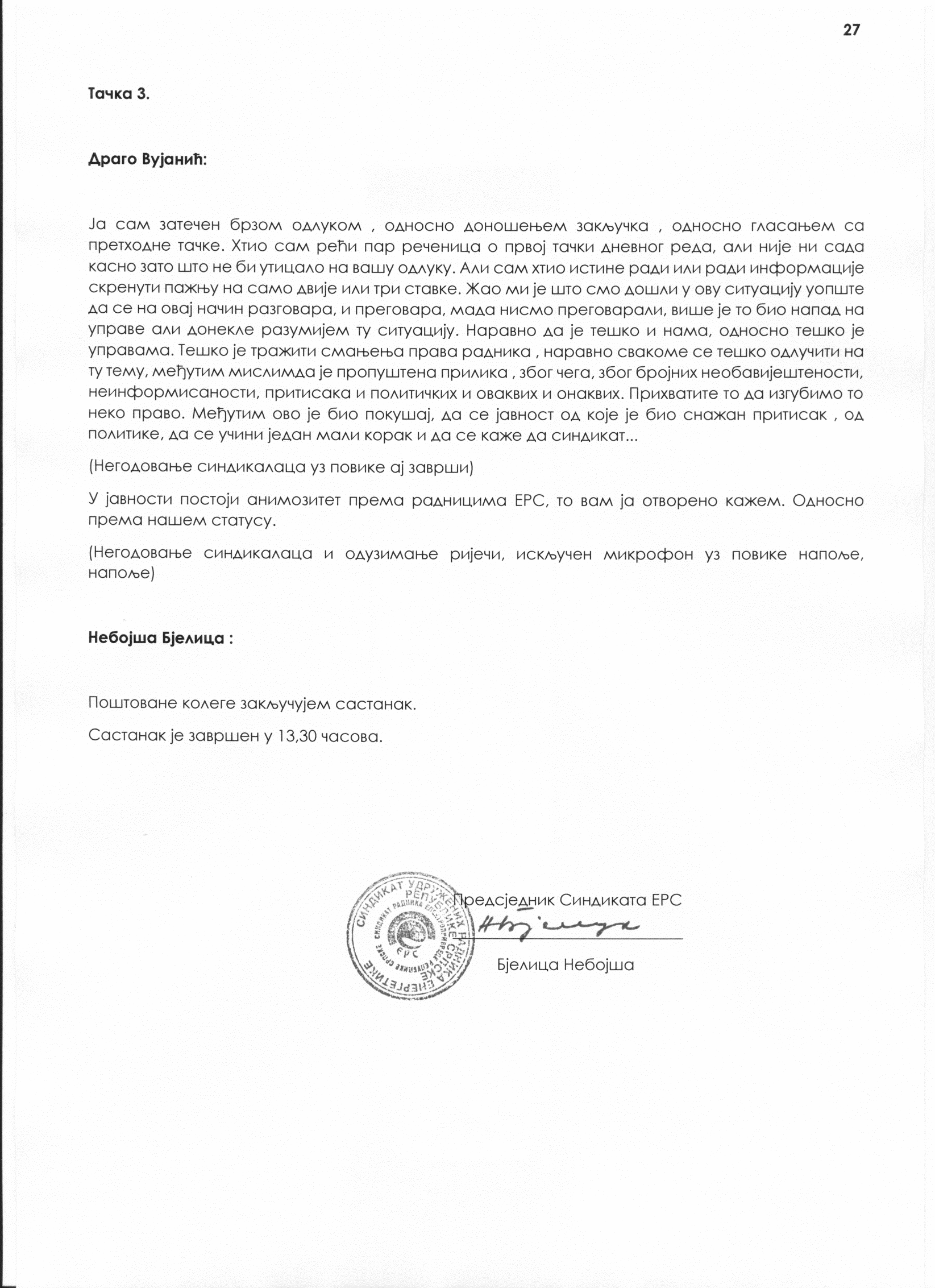 